Data ostatniej aktualizacji 08.08.2023 r. 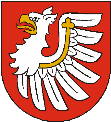 Starostwo Powiatowe w BrzeskuKARTA USŁUG NR:	KT/08Wydział Komunikacji i TransportuNazwa usługi:Wydanie zaświadczenia o posiadaniu prawa jazdyNazwa usługi:Wydanie zaświadczenia o posiadaniu prawa jazdyPodstawa prawna:art. 217 ustawy z dnia 14 czerwca 1960 r. Kodeks postępowania administracyjnego (Dz. U. z 2023 r. poz. 775)cz. II ust. 21 oraz cz. IV wykazu przedmiotów opłaty skarbowej stawki tej opłaty oraz zwolnienia stanowiącego załącznik do ustawy z dnia 16 listopada 2006r. o opłacie skarbowej (Dz. U. z 2022 r., poz. 2142 z późn.zm.).Wymagane dokumenty: Wypełniony druk wniosku o wydanie zaświadczenia o posiadaniu prawa jazdy ze wskazaniem celu jego wydania.   Wniosek do pobrania:na stanowisku informacyjnym Wydziału Komunikacji i Transportu Starostwa Powiatowego w Brzesku ul. Piastowska 2B (I piętro w korytarzu) lubna stronie internetowej Starostwa Powiatowego w Brzesku: https://bip.malopolska.pl/spbrzesko,m,40164,gdzie-i-jak-zalatwic-sprawy.htmlhttps://www.powiatbrzeski.pl/artykul/242,formularze-i-wnioski-do-pobraniaZałączniki:dowód uiszczenia opłaty,Dokumenty do wglądu:dowód osobisty w przypadku obywatela polskiego,karta pobytu wiza pobytowa lub inny dokument potwierdzający posiadanie prawa pobytu na terytorium Rzeczypospolitej Polskiej albo zaświadczenie, że studiuje co najmniej od sześciu miesięcy w przypadku cudzoziemca.Opłaty: Opłata skarbowa:za wydanie zaświadczenia - 17,00 zł,od złożenia dokumentu	stwierdzającego udzielenie pełnomocnictwa – 17,00 zł.Opłatę należy uiścić w kasie Starostwa Powiatowego w Brzesku ul. Piastowska 2B (parter w końcu korytarza)lub na rachunek Urzędu Miejskiego w Brzesku: Krakowski Bank Spółdzielczy Oddz. Szczurowa, Nr 72 8591 0007 0100 0902 1786 0004.Miejsce składania dokumentów:Wydział Komunikacji i Transportu Starostwa Powiatowego w Brzesku ul. Piastowska 2b; I piętro, informacja w korytarzu, godziny przyjmowania interesantów: poniedziałek, wtorek, czwartek i piątek w godz.: 8:00 – 15:00, środa w godz.: 8:00 – 16:45Szczegółowe informacje można uzyskać pod numerem telefonu 14 66 319 56.Terminy załatwienia sprawy:       Zaświadczenie o posiadaniu prawa  jazdy bądź postanowienie o odmowie wydania zaświadczenia, jest wydawane bez zbędnej zwłoki, jednak nie później niż w terminie 7 dni od daty wpływu do Starostwa Powiatowego kompletnego wniosku.Tryb odwoławczy:W przypadku wydawania postanowienie o odmowie wydania zaświadczenia o posiadaniu prawa jazdy, zażalenie wnosi się do Samorządowego Kolegium Odwoławczego w Tanowie ul. Józefa Bema 17 za pośrednictwem Starosty Brzeskiego w terminie 7 dni od daty doręczenia postanowienia.Uwagi:Opłata skarbowa od udzielenia pełnomocnictwa nie jest wymagana gdy pełnomocnictwo udzielone jest małżonkowi, rodzeństwu wstępnemu lub zstępnemu lub gdy mocodawcą jest podmiot zwolniony z opłaty skarbowej.